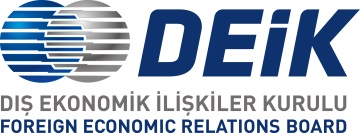 TÜRKİYE – ÖZBEKİSTAN İŞ FORUMU23 Temmuz 2019 / Sheraton Ankara HotelTASLAK PROGRAM09:30 – 10:30	Kayıt10:30 – 15:00	TÜRKİYE-ÖZBEKİSTAN İŞ FORUMU 		(Grand Ballroom)	10:30 – 11:40	Açılış oturumu		Hoşgeldiniz Konuşmaları:Sayın İzzet EKMEKÇİBAŞI, Türkiye-Özbekistan İş Konseyi BaşkanıSayın Adham İKRAMOV, Özbekistan-Türkiye İş Konseyi Başkanı, Özbekistan Ticaret ve Sanayi Odası BaşkanıSayın Nail OLPAK, DEİK Başkanı		Hitaplar:Sayın Fuat OKTAY, T.C. Cumhurbaşkanı Yardımcısı Sayın Elyor GANİYEV, Özbekistan Başbakan Yardımcısı 		DEİK ile Özbekistan Ticaret ve Sanayi Odası arasnda iş birliği anlaşması imza töreni	11:45 – 13:00	“Türkiye İle Özbekistan Arasında Ticari ve Ekonomik İş Birliğinin Geliştirilmesi” konulu panel oturumu	13:00 – 14:00 	Öğle yemeği	14:00 – 15:00	“Özbekistan’da Yatırım Olanakları. Türkiye Özel Sekörüne Yönelik Fırsatlar” konulu panel oturumu	15:00 – 16:00	İkili iş görüşmeleri